Bridgend County Borough Council Welsh Language 
Promotion Strategy 
2021 to 2026IntroductionThe Welsh Language Standards places a requirement on the council to produce a five year Welsh Language Strategy. This is a statutory requirement relating to the Welsh Language (Wales) Measure passed by the National Assembly for Wales in 2011. This is our second Welsh Language Strategy and aims to build on progress made over the last five years.The first Welsh language strategy devised six objectives, three that focussed on internal practices and three that focussed on our communities. The three key objectives for internal practices were:Objective one: Identify the capacity in service areas to deliver services in WelshObjective two: To provide appropriate learning and development solutions at various levels to meet identified needs within budget allocationObjective three: To establish arrangements in recruiting to positions where Welsh language skills are essential  	The three key objectives for our communities were:Objective one: To raise the profile of the Welsh language, culture and local activities and events organised by the council and our partners in a structured way.Objective two: To increase the promotion and awareness of the council’s Welsh in Education Strategic Plan (WESP) particularly in relation to objectives one, two and four of the plan.Objective three: To explore (and implement where possible) any new activities which will support the use of the Welsh language more widely within the county borough, promoting these accordingly.Progress against the objectives for 2016-2021 has been reported annually to Cabinet Committee Equalities, and annual reports are published on the BCBC website. This current strategy builds on the progress that has been made, meets the needs of the Welsh speakers and learners in the county borough, meets the legislative requirements and most importantly is meaningful, appropriate and achievable for everyone involved.In devising this strategy, consideration has been given to the policy context and created a language profile of Bridgend County. Six overarching objectives have been developed with 28 actions and we will work with our partners to achieve these aims. In developing this strategy consultation has been undertaken with the public, key stakeholders, schools and members. The consultation received a total of 439 completions, and the responses have been used to develop the Welsh Language Strategy 2020-2026 action plan. This means that our strategy uses established national criteria but localises the information and targets.Policy context The Welsh Language (Wales) Measure 2011The Welsh Language (Wales) Measure 2011 makes Welsh an official language in Wales. This means it must be treated no less favourably than English.The Welsh Language (Wales) Measure 2011 established a legal framework to impose a statutory duty on public bodies in Wales to comply with the Welsh Language Standards. It recognises that there are two official languages in Wales- Welsh and English. The legislation enables people to live their lives through the medium of Welsh, if they choose to do so. As of 1 April 2018, the Welsh Language Standards replaced the Welsh Language Act 1993. Welsh Language StandardsThe Welsh Language Standards were published by the Welsh Language Commissioner. Bridgend County Borough Council (BCBC) received its final Welsh Language Standards compliance notice in September 2015. This notice comprised of 171 standards, 144 required by March and a further 27 by September 2016. The Commissioner has put these into five themes. Service deliveryPolicy makingPromotionOperational Record keepingThe Welsh Language Standards require an annual report to be produced which outlines compliance with the standards, progress made towards the objectives, and how, in collaboration with partners, promoted the Welsh language and facilitated the use of the Welsh language more widely in the county borough.Cymraeg 2050: A million Welsh speakersIn 2017 Welsh Government launched Cymraeg 2050: A million Welsh Speakers which outlines the aim of achieving a million Welsh speakers by the 2050. It follows on from ‘A living language: a language for living 2012-2017’ and is a strategy for the whole of Wales and is a long term vision to increase the number of Welsh speakers. It recognises that to achieve this target the foundations and actions must be identified now and reflect the scale of this ambition. Welsh Government has identified three strategic themes to achieve this vision:	1. Increasing the number of Welsh speakers.	2. Increasing the use of Welsh.	3. Creating favourable conditions – infrastructure and content.The strategy also recognises the need to develop strategies that are relevant to each area of Wales. For example, in Welsh-speaking communities, the challenge is to ensure that people have good quality jobs, fulfilling careers and homes so that they can stay, or return to those communities. In other areas, promoting the use of Welsh as a language for the workplace and business will become increasingly important.The themes and aims of this strategy have informed our objectives to create actions that are of national significance but locally focussed.Well-being of Future Generations (Wales) Act 2015 The Well-being of Future Generations Act requires public bodies in Wales to think about the long-term impact of their decisions, to work better with people, communities and each other, and to prevent persistent problems such as poverty, health inequalities and climate change. The Act puts in place seven well-being goals, including – ‘a society that promotes and protects culture, heritage and the Welsh language, and which encourages people to participate in the arts, and sports and recreation.’The Act establishes a statutory Future Generations Commissioner for Wales and also establishes Public Services Boards (PSBs) for each local authority area in Wales. Each PSB must improve the economic, social, environmental and cultural well-being of its area by working to achieve the well-being goals.Welsh in Education Strategic Plans Regulations (Wales) 2019All local authorities have been required to develop a Welsh in Education Strategic Plan (WESP).  Bridgend County Borough Council (BCBC) is currently working on the 2022 to 2032 ten year WESP which is due for Welsh Government approval on the 31 January 2022. The WESP and the Welsh Strategic Plan are closely aligned to ensure that the WESP continues to be promoted as part of the Welsh Language Strategy, and recognise the progress made within the WESP as part of the Welsh Language Strategy annual report. Bridgend County Borough Council Corporate Plan 2018 -2022The corporate plan is a central component of the local authority business architecture, linking key elements such as policy, organisation, operational activity, governance, and performance management. BCBC’s corporate plan sets out the well-being objectives and the long-term outcomes for the county borough. In formulating this corporate plan the council has considered the type of organisation it wants to be. The vision is to act as “One Council working together to improve lives”. This will be achieved by delivering the following well-being objectives:Supporting a successful sustainable economyHelping people and communities to be more healthy and resilientSmarter use of resourcesBridgend County Borough Welsh language profileDevising a current language profile of BCBC supports the construction of achievable objectives and outcomes. There are different datasets which outline the number of Welsh speakers in BCBC. The most cited dataset is Census data, which gathers information from the whole population. The last census was conducted in 2011. Another dataset is the National survey for Wales which collects data from a smaller sample. The National Survey for Wales includes questions about whether people can speak Welsh, how often they do so, and their level of fluency. The questions are asked of people aged 16+. Survey estimates of the number of Welsh speakers are historically higher than those produced by the Census.Bridgend County Borough According to the 2011 Census, BCBC was home to 139,178 people. Mid-year population estimates in 2019 estimates the population has risen to 147,049. Welsh Government population predictions envisage the population of Bridgend County Borough will be 150,447 by 2026.The 2011 Census identified that 9.7 percent (13,103 people) aged over three living in Bridgend County Borough answered yes to the question ‘can you speak Welsh?’ The age range of these respondents is broken down in the table below:Of those who said they could speak Welsh, 7263 were female (10 percent of female population) and 5840 were male (8.8 percent of the male population). In September 2020 the National Survey for Wales identified 17.5 percent (24,100 people) living in Bridgend County Borough could speak Welsh, an increase of 3.1% from the same survey in 2005. The National Survey for Wales (September 2020) identified the average percentage of Welsh Speakers for Wales at 28.8 percent. Out of the 22 local authorities in Wales BCBC ranks 21 for the percentage of Welsh speakers.  The National Survey for Wales also collects data on those who have some Welsh speaking ability. In 2018-2019 the percentage of adults (over 16) who has some Welsh speaking language ability in Bridgend County Borough was 13 percent. This is a 4 percent increase from the same survey in 2016-2017.Wards within Bridgend County BoroughIn addition to the number of Welsh speakers within the borough the 2011 Census also highlights Welsh speakers within each ward within the borough. There are 39 wards that make up Bridgend County Borough. The 2011 Census identified the five wards with the highest percentage of Welsh speakers are:Llangynwyd: 13.6 percentBryncethin: 13.3 percentMaesteg West: 13.1 percentBryntirion, Laleston and Merthyr Mawr: 12 percentPen-y-fai: 11.9 percent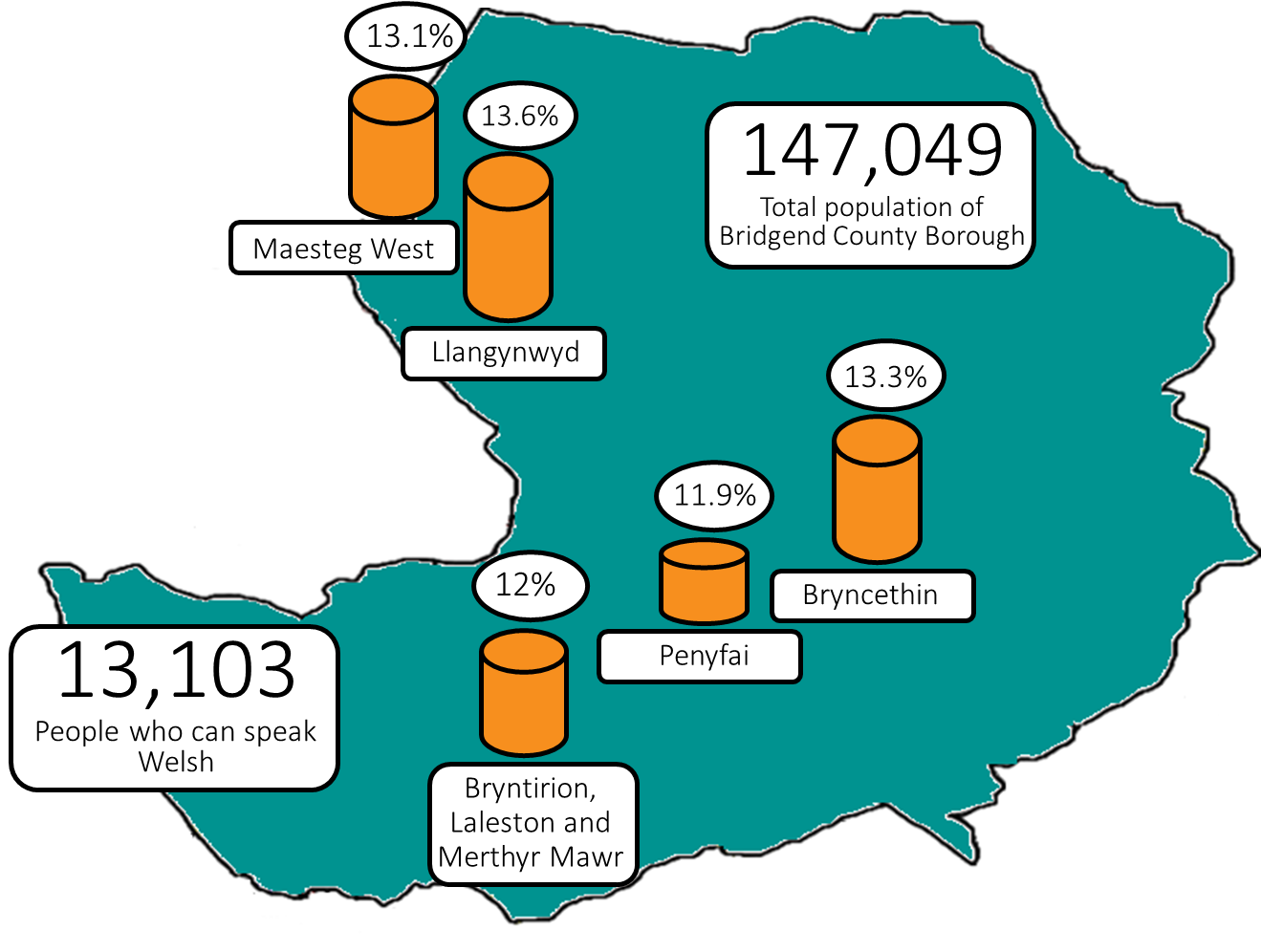 To see the percentage of Welsh speakers in all of the wards from the 2011 Census see appendix 1.Bridgend County Borough Council workforceOn 31 March 2020, 4.46% of the BCBC workforce stated that they were able to speak Welsh fluently, a further 2.3% stated they could speak Welsh fairly well and 14.47% stated they could speak Welsh a little. 1.65% of the BCBC workforce stated that they were able to read Welsh fluently, a further 2.83% stated they could read Welsh fairly well and 15.21% stated they could read Welsh a little.4.16% of the BCBC workforce stated that they were able to write Welsh fluently, a further 2.49% stated they could write Welsh fairly well and 12.62% stated they could read Welsh a little.The National Survey for Wales (2018-2019) found that:80% of Welsh speakers spoke Welsh with at least some of their Welsh-speaking colleagues.93% of fluent Welsh-speaking employees reported that they spoke at least some Welsh with people outside their organisation. However for those who were not fluent, only 42% spoke any Welsh with those outside the organisation.Just under a third of employees reported that their employer offered staff opportunities to learn Welsh.Bridgend County Borough schoolsYsgol Gyfun Gymraeg Llangynwyd near Maesteg is Bridgend’s Welsh-medium secondary school and has four feeder primary schools within the county borough: Ysgol Gymraeg Bro Ogwr in Bridgend; Ysgol y Ferch o’r Sgêr in Cornelly; Ysgol Cynwyd Sant in Maesteg and Ysgol Gynradd Calon y Cymoedd in Bettws. There are eight English-medium secondary schools, two English-medium special schools and 46 English-medium primary schools in the county borough. Plans are also well underway for four early years’ settings in Bettws, Ogmore Valley, Porthcawl and Bridgend Town to feed current Welsh-medium primary schools in BridgendObjectives The Welsh Government’s strategy, Cymraeg 2050: A million Welsh speakers, notes the Government’s ambition of reaching a million Welsh speakers by 2050. A projection for the number of Welsh speakers aged three and over up to 2050 has been produced as part of the strategy.It is projected that there will be 666,000 people aged three and over able to speak Welsh by 2050, equivalent to around 21 per cent of the population. This is just over 100,000 more Welsh speakers than there were in 2011 but around 334,000 short of the target of a million Welsh speakers by 2050.BCBC’s aim therefore is for 21% of residents aged 3 and over to be able to speak Welsh by 2050. According to the 2011 census 9.7% of the population of Bridgend county borough aged 3 and over are already Welsh speakers meaning that this needs to increase by 11.3% to meet the Welsh Government target by 2050. To reach this target, the aim is to increase Welsh speakers within the county borough by a minimum of 1.9% during the lifetime of the current strategy and each subsequent strategy period up until 2050. Based on the progress made with the objectives from the last five year Welsh language strategy, the feedback from the consultation, and local and national development the following overarching objectives have been developed: Promote the use of the Welsh Language within the workforce:Increase the opportunities for staff to access the Welsh language and increase the use of Welsh in the workplace. Increase awareness of the Welsh Language and opportunities to use Welsh within Bridgend County Borough Council:Raise the profile of the Welsh language, culture and local activities and events organised by the council and our partners in a structured way and improve access to services through the medium of Welsh. Support and promote the Welsh in Education Strategic Plan (WESP):Continue to support the use of the Welsh language in early years’ settings, expand Welsh-education within the County and provide Welsh language community learning opportunities for adults. Promote all objectives of the WESP but in particular promote and monitor outcomes one, two, three, four and five.  Promote the use of Welsh Language and culture in town centre businesses and charities:Promote the advantages of using the Welsh language within business, charities, tourism, care etc. and support promotion of the availability of Welsh products and services.Participation and engagement: Ensure that all full public consultations ask residents to feedback on how the policy or proposals may affect the use of, or impact on the Welsh language and conduct an annual public consultation (for the lifetime of the strategy) to allow feedback on Welsh language services and performance.Implement the new early years’ settings in Bridgend County Borough: Deliver early years’ development plans within Bettws, Ogmore Valley, Porthcawl and Bridgend Town to support current Welsh-medium primary schools in Bridgend. Promote early years’ settings and develop, alongside the WESP, a career pathway which is promoted to learners within Bridgend College and YGG Llangynwyd.Key partners The council cannot develop the strategy or reach any agreed targets without working in partnership with a number of other bodies and organisations in the county, the region and nationally within Wales. A concerted effort by all involved offers the chance to meet the aspirations of this strategy.Though it is the council’s duty to publish the strategy, it cannot implement and deliver all the requirements alone. By consulting with so many local partners, it also means that the strategy in its final form will be “owned” by everyone; through working closely with partners, organisations, schools, individuals and communities.  The council is confident that delivering this strategy will successfully promote the Welsh language and support its continuing success in the county borough.Menter Bro OgwrMenter Bro Ogwr (MBO) was established in 1993 by a few enthusiasts who wanted to ensure that the Welsh language had a voice in the county.The intention of the initiative was to raise the profile of the language in Bro Ogwr by offering opportunities for people to use Welsh in addition to fostering confidence and increasing the number of new Welsh speakers. The Welsh Language Initiative of Bro Ogwr promotes and furthers the use of the Welsh Language by co-operating with associations, societies, businesses, learners and schools. The Initiative’s intention is to raise the profile of the Welsh Language in the county by increasing the opportunities for residents to use the Welsh Language in a variety of fields.The council continues to work with MBO to advertise Welsh-essential jobs and MBO is working with Halo and Awen Trust to provide recreational courses through the medium of Welsh for adults in Bridgend.University of South Wales The University of South Wales has been the provider of our Welsh Language courses for many years and currently deliver the Cwrs Mynediad Year 1 qualification for BCBC employees. Employees are either supported to attend this course or if they wish to attend higher levels then they are supported to do so under the Welsh Language Training Protocol, so would attend courses, delivered by the UoSW, in the community.The Urdd The Urdd, as a Welsh-medium youth organisation, is focused on giving young people the opportunity to develop as well rounded individuals. Within Newport, the Urdd works closely with our Welsh-medium schools, offering a range of activities to pupils throughout the year. The Urdd is the principle organiser of the annual Eisteddfod, but also organises residential and sporting activities for young people. The partnership with the Urdd has included continuing the successful development of the family ‘Chwaraeon Bach’ programmes which include rugby, netball and football, introducing a structured programme of Welsh-medium activities for second language schools, and supporting children and young people to access Welsh-medium provision, with leaders and coaches receiving training.Fforwm Iaith / Welsh Language Forum Fforwm Iaith Bro Ogwr is made up a range of key stakeholders from across the public and voluntary sectors. The group aims to create a forum for partnership working and the dissemination of good practice. Mudiad Meithrin Mudiad Meithrin is a voluntary organisation and the main provider of Welsh-Medium early years’ care and education in the voluntary sector in Wales. Its aim is to give every young child in Wales the opportunity to benefit from early years’ and education experiences. The organisation employs 200 staff nationally, and an additional 1500 staff work in Cylchoedd Meithrin (Welsh-Medium playgroups) throughout Wales.Implementation and monitoringThis is the second Welsh language strategy developed by Bridgend County Borough Council in collaboration with its partners. Progress against the objectives will be monitored annually, with accountability shared across all partners who are responsible for delivering actions. The local authority will outline progress made annually as part of our Welsh Language Report required by Welsh Language Standards 158, 164 and 170. This will also be reported to the council’s Cabinet Committee Equalities. Appendices:Appendix one: the percentage of Welsh speakers in all of the wards from the 2011 CensusAppendix two: action planWelsh Language StandardDescription of standardWelsh Language standard 145You must produce, and publish on your website, a five-year strategy that sets out how you propose to promote the Welsh language and to facilitate the use of the Welsh language more widely in your area; and the strategy must include (amongst other matters) - (a) a target (in terms of the percentage of speakers in your area) for increasing or maintaining the number of Welsh speakers in your area by the end of the five-year period concerned, and (b) a statement setting out how you intend to reach that target; and you must review the strategy and publish a revised version on your website within five years of publishing a strategy (or of publishing a revised strategy). Welsh Language standard 146Five years after publishing a strategy in accordance with standard 145 you must - (a) assess to what extent you have followed that strategy and have reached the target set by it, and (b) publish that assessment on your website, ensuring that it contains the following information - (i) the number of Welsh speakers in your area, and the age of those speakers; (ii) a list of the activities that you have arranged or funded during the previous five years in order to promote the use of the Welsh language. Age bandNumber% of total in band3 – 447315.35 – 9184324.310 – 14245029.315 – 19174020.720 – 2493711.425 – 298039.530 - 346638.035 – 396987.640 – 445895.645 – 494454.250 – 544304.655 – 593864.560 – 643634.065 - 693234.370 – 742724.475 – 792475.280 - 842016.185+2407.9Total13103-BCBC - as at 31.03.2020BCBC - as at 31.03.2020BCBC - as at 31.03.2020BCBC - as at 31.03.2020Welsh speakerMaleFemaleTotal%'A little'16667784314.47%'Fairly good'211131342.30%'Fluent'442262704.64%BCBC - as at 31.03.2020BCBC - as at 31.03.2020BCBC - as at 31.03.2020BCBC - as at 31.03.2020Welsh readerMaleFemaleTotal%'A little'17371388615.21%'Fairly good'311331642.82%'Fluent'432282711.65%BCBC - as at 31.03.2020BCBC - as at 31.03.2020BCBC - as at 31.03.2020BCBC - as at 31.03.2020Welsh writerMaleFemaleTotal%'A little'12860773512.62%'Fairly good'271181452.49%'Fluent'382042424.16%Welsh Language strategy delivery periods (years)Projected percentage of Welsh speakers2011 (Census data)9.7% (actual)2021-202611.6%2026-203113.5%2031-203615.4%2036-204117.3%2041-204619.2%2046-205121.1%WardPercentage of Welsh speakersLlangynwyd13.6Bryncethin13.3Maesteg West13.1Bryntirion, Laleston and Merthyr Mawr12.0Pen-y-Fai11.9Hendre11.6Pontycymmer11.5Penprysg11.1Felindre10.7Maesteg East10.6Cornelly10.3Brackla10.0Blaengarw9.8Oldcastle9.7Bryncoch9.6Caerau9.5Litchard9.5Rest Bay9.4Porthcawl West Central9.3Coychurch Lower9.1Pyle9.0Llangewydd and Brynhyfryd8.9Ynysawdre8.9Aberkenfig8.7Newcastle8.6Sarn8.6Morfa8.4Nottage8.4Newton8.3Llangeinor8.2Nant-y-moel8.2Cefn Cribwr8.1Pendre8.0Bettws7.8Porthcawl East Central7.6Blackmill7.5Cefn Glas7.4Ogmore Vale6.8Coity6.5Objective one: Promote the use of the Welsh Language within the workforce. Objective one: Promote the use of the Welsh Language within the workforce. Actions: 1.1Create a network of Welsh language speakers to help promote Welsh language in the workplace1.2 Increase opportunities for Welsh speakers and learners to use Welsh within the working environment 1.3Promote and support Welsh Language training to all employees, either through in-house provision or courses in the community1.4Promote the availability and use of the Welsh language spell and grammar checker for Welsh speakers1.5Raise the profile of the Welsh language, culture and local activities and events organised by the council and our partners in a structured way with all staffObjective two: Increase awareness of the Welsh Language and opportunities to use Welsh within Bridgend County Borough Council. Objective two: Increase awareness of the Welsh Language and opportunities to use Welsh within Bridgend County Borough Council. Actions: 2.1Devise and action a specific communications plan to encourage more people to access online services in Welsh. Raise awareness of the Welsh language website to increase take-up and usage2.2Raise the profile of the Welsh language, culture and local activities and events organised by the council and our partners in a structured way within the community2.3Celebrate Welsh Language Rights Day annually as well as Welsh cultural events Objective three: Support and promote the Welsh in Education Strategic Plan (WESP)Objective three: Support and promote the Welsh in Education Strategic Plan (WESP)Actions: 3.1Continue to support use of the Welsh language in early years’ settings3.2Continue to develop and expand Welsh-medium primary and secondary education within the county3.3Improve opportunities for 16+ year olds to use the Welsh language 3.4Promote Welsh language learning opportunities for adults3.5Promote progress against WESP outcomes one, two, three four and five 3.6Raise the profile of Welsh-medium education and childcare by providing parents with information on the benefits of being bi-lingualObjective four: Promote the use of Welsh Language and culture in town centre businesses and charitiesObjective four: Promote the use of Welsh Language and culture in town centre businesses and charitiesActions: 4.1Promote the advantages of using the Welsh language within business, tourism, care etc.4.2Undertake survey to establish Welsh language skills of workers in town centre and County Borough shops/eateries/businesses4.3Gather information on Welsh language provision in businesses in Bridgend and share widely4.4Create a leaflet aimed specifically at shops and businesses in order to promote the advantages of providing services bilingually and to increase their use of Welsh4.5Create a Welsh directory of businesses 4.6To raise the profile of the Welsh language, culture and local activities and events organised by the council and our partners in a structured way within the community4.7Promote Helo Blod to businesses Objective Five: Participation and engagementObjective Five: Participation and engagementActions: 5.1Develop an annual public consultation (for the lifetime of the strategy) to allow for formal feedback to the council and its partners/stakeholders on their Welsh language services and performance5.2Ensure the Equality Impact Assessment processes continues to demonstrate that due regard has been paid to the use of and impact on the Welsh language5.3Ensure that all full public consultations ask residents to feedback on how the policy proposals may affect the use of, or impact on the Welsh language5.4Encourage participation by producing Welsh language Easy Read and Youth versions of surveys where appropriate to the consultation Objective Six: Implement the new early years’ settings in Bridgend County BoroughObjective Six: Implement the new early years’ settings in Bridgend County BoroughActions: 6.1Deliver early years’ development plans within Bettws, Ogmore Valley, Porthcawl and Bridgend Town to feed current Welsh-medium primary schools in Bridgend6.2Work with providers to ensure promotion of early years’ settings6.3Develop, alongside the WESP, a career pathway which is promoted within Bridgend College and YGG Llangynwyd 